	   Sunday, October 19, 2014	   Monday, October 20, 2014	   Tuesday, October 21, 2014	   Wednesday, October 22, 2014	   Thursday, October 23, 2014	   Friday, October 24, 2014	   Saturday, October 25, 20146:00AMHome Shopping  Shopping program.G6:30AMGadget Geeks (R)    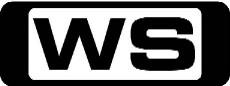 The Gadget Geeks go to Spain to test their world-first invention... the mind- controlled parachute! Then, they test out the latest DJ mixing gadgets and a urinal-based video game.PG7:30AMHome Shopping  Home ShoppingG8:00AMHome Shopping  Shopping program.G8:30AMHome Shopping  Shopping program.G9:00AMHome Shopping  Shopping program.G9:30AMStyle in Steel (R)    Style in Steel explores the multiple and complex roles that automobiles have played in our lives. This series is a celebration of the automobile and its enduring beauty.G10:00AMWorld's Toughest Driving Tests (R)    Desperate to level the scores, Will goes all out to beat rival Kirsten and he's going to use every trick in the book to achieve it, even if it means putting their friendship under strain.PG11:00AMAround The World In 80 Ways: The Boys From Ipanema    Rob and Dennis use window scaffolds, farm harvesters and even railroad handcarts as they continue their journey to Ipanema Beach in Rio De Janeiro, Brazil.PG12:00PMIRONMAN World Championship - Kailua-Kona, Hawaii    The IRONMAN World Championship centers on the dedication and courage of its participants. Over 2,000 athletes will embark on a 225km journey that presents the ultimate test of body, mind and spirit. 1:00PMV8 Life    An unprecedented insight into the personalities behind one of the most successful sporting teams in Australian history, the Holden Racing Team; after two difficult seasons, follow the teams' resurgence towards their former glory.PG1:30PMNFL Game Day    A recap of all the previous week's NFL action.PG2:00PMSound FX: Best Of: Rex Ryan    No one knows pressure like Rex Ryan. Head coach of the luckless New York Jets, when they lose Ryan cops a beating from the press, the difference is; he gives it back!PG2:30PMPimp My Ride: Thunderbird (R) 'CC'  Tenita's '65 Thunderbird doesn't fly with her lifestyle. From pink smoke to a racing motor, see how Xzibit and the GAS crew revive Tenita's bird.PG3:00PM7mate Movie: Jonas Brothers: The 3-D Concert Experience (2009)    Watch the never-before-seen insights into the lives of Kevin, Joe and Nick Jonas, from the Brothers' 'Burning Up' concert tour. Starring KEVIN JONAS, JOE JONAS, DEMI LOVATO, TAYLOR SWIFT and ROBERT FEGGANS.PG4:30PM7mate Movie: Bee Movie (R) (2007)    On a special trip outside the hive, bumblebee Barry discovers that humans exploit bees to sell the honey they produce and decides to sue the human race. Starring JERRY SEINFELD, RENEE ZELLWEGER, MATTHEW BRODERICK, JOHN GOODMAN and KATHY BATES.G6:30PMSpecial: Toy Story of Terror (R) 'CC'    What starts out as a fun road trip for the Toy Story gang takes an unexpected turn for the worse when the trip detours to a roadside motel.PG7:00PMMythbusters: Superhero Special (R) 'CC'    It's up, up, and away as the Mythbusters take on a whole bunch of comic book classics in this Superhero Special.PG8:00PM7Mate Sunday Night Movie: Lara Croft: Tomb Raider (R) 'CC' (2001)    Video game adventurer Lara Croft comes to life in a movie where she races against time and villains to recover powerful ancient artifacts. Starring ANGELINA JOLIE, JON VOIGHT, IAIN GLEN, NOAH TAYLOR and DANIEL CRAIG.PG  (V,N,L)10:00PM7Mate Sunday Night Movie: S.W.A.T (R) 'CC' (2003)    A demoted cop is recruited into the special unit S.W.A.T, to transport a notorious drug lord to prison. Plans go awry when the kingpin offers $100 million to anyone who can free him. Starring SAMUEL L JACKSON, COLIN FARRELL, MICHELLE RODRIGUEZ, LL COOL J and JOSH CHARLES.M  (V,L)12:30AM7Mate Sunday Night Movie: 4.3.2.1 (R) (2010)    Four very different best friends are all out on separate adventures, but a chance encounter with diamond thieves sends their separate worlds on a collision course with each other and with fate. Starring EMMA ROBERTS, NOEL CLARKE, TAMSIN EGERTON, SHANIKA WARREN-MARKLAND and OPHELIA LOVIBOND.MA  (L,S,V)3:00AMOperation Repo (R)  Sonia and Lynda are on their way to California State University in the Valley Glen district to target a student's 2002 Toyota Corolla.M3:30AMStyle in Steel (R)    Style in Steel explores the multiple and complex roles that automobiles have played in our lives. This series is a celebration of the automobile and its enduring beauty.G4:00AMNFL: Week 7: New Orleans at Detroit    **LIVE**Details TBC7:30AMNFL: Week 7: NY Giants at Dallas    **LIVE**Details TBC10:30AMSound FX: Best Of: Terrell Owens    Terrell Owens' extraordinary skills and sensational athleticism set the standard for NFL wide receivers. A candid and passionate personality, he is one of the most fascinating athletes in sports. PG11:00AMDream Car Garage (R)    This motoring series showcases the latest exotic cars, test drives and vintage collectables from museums and the rich and famous, and also includes unbelievable auto restorations.PG11:30AMNFL: Week 7: San Francisco at Denver    **LIVE**Details TBC2:30PMIceberg Hunters: The Third Man (R) 'CC'    The Richards family must deal with mechanical issues on the boat before they can hunt icebergs, but Travis's bad attitude gets him kicked off the crew.PG3:00PMRocket City Rednecks: Trailer Power / Hillbilly Hovercraft (R)    The Rocket City Rednecks are five rednecks from Alabama who use hillbilly ingenuity to solve Big Science problems.PG4:00PMPimp My Ride: Range Rover / '78 Monte Carlo (R) 'CC'  Xzibit and the guys at GAS challenge the elements by putting a waterbed in an '89 Land Rover.PG5:00PMMuscle Car: Oldsmobile Rear Bumper Fab And Floor Plans (R)    Tommy shows step-by-step how to do custom metal mods on the Hurst Tribute Oldsmobile's rear bumper, and the guys do engine and tranny mock-up, where they find floor modifications have to be made.PG5:30PMXtreme 4x4: Spring Rates 101 / Gorilla Run Hill Climb (R)    Whether you're hammering through the desert, or crawling on the rocks, the correct spring rate helps your rig perform its best! We'll show you how to set up your ride.PG6:00PMHorsepower TV: Fastback Finale (R)    Horsepower finishes up its '68 track car project. After a paint job, it's time for re-assembly and installation of gauges and fuel lines. She'll be picture perfect and road course-ready in no time.PG6:30PMSeinfeld: The Jacket (R) 'CC'    While shopping with Elaine, Jerry discovers a suede jacket that is totally irresistible in spite of its hefty tag.PG7:00PMSeinfeld: The Chinese Restaurant (R) 'CC'    Jerry, George and Elaine have a harrowing experience trying to get a table without reservations at a crowded Chinese restaurant.PG7:30PMSeinfeld: The Phone Message (R) 'CC'    After calling up a girl for a second date, George repeatedly gets her answering machine and blurts out a nasty message. He then talks Jerry into helping him to delete the message.PG8:00PMSeinfeld: The Apartment (R) 'CC'    Jerry has second thoughts after helping Elaine get an apartment in his building.PG8:30PMPawn Stars: Pinball Wizards / Chopper Gamble (R) 'CC'    The Pawn Stars meet a man hoping to sell a mysterious coin from the 1800's believed to be from George Washington's funeral. Will this piece be linked to one of the most revered Presidents?PG9:30PMAmerican Restoration: Pumped Up / Knockout (R)    Rick and his brother Ron take a road trip to a dusty desert salvage-yard to rummage for some beat-up antiques to flip for cash.PG10:30PMAbandoned: Scranton Lace Factory    **NEW EPISODE**The guys explore the abandoned Lace Factory when Jay spots a single shoe, and Mark finds a bowling score sheet. They follow the clues to an old bowling alley full of vintage bowling pins and balls.PG11:00PMBid and Destroy: Muscle Car Mansion (R)    Lee owes a favour and agrees to tear down a house for much less than the going rate. But when Brian and Eric get to the property they see the house has been stripped clean of anything of value.PG11:30PMSportsFan Clubhouse    Monday and Thursday nights in the SportsFan Clubhouse, Bill Woods is joined by some of the biggest names in sport and entertainment for a lively hour in sports news, views and social media.PG12:30AMWWE Afterburn    Host Scott Stanford brings you all the latest news and information on your favorite SmackDown! superstars; plus, recent SmackDown! matches.M1:30AMAll Worked Up    Repo man Ron tussles with a drunken husband that refuses to give up his wife's car and Harold gets the help of a jilted ex-wife who helps him to capture her bail jumping ex-husband.M2:00AMAll Worked Up    Byran is under the knife when a plastic surgeon refuses to be served, and Ronnie the wrestling security guard has to protect one of his smallest wrestlers from an obsessed female fan.M2:30AMScare Tactics: Home Invasion / Demonic Possession / Fatal Beauty / The (R)  This frighteningly funny hidden-camera show has its victims, set up by friends and loved ones, placed into elaborately staged scary situations with movie-style special effects, makeup and production.M3:00AMScare Tactics (R)  Shannen Doherty will be joined by a live audience at Universal Citiwalk for this special installment of the hidden camera show with a sci-fi twist.M4:00AMRocket City Rednecks: Trailer Power / Hillbilly Hovercraft (R)    The Rocket City Rednecks are five rednecks from Alabama who use hillbilly ingenuity to solve Big Science problems.PG5:00AMPimp My Ride: Range Rover / '78 Monte Carlo (R) 'CC'  Xzibit and the guys at GAS challenge the elements by putting a waterbed in an '89 Land Rover.PG6:00AMHome Shopping  Shopping program.G6:30AMHome Shopping  Home ShoppingG7:00AMMickey Mouse Clubhouse: The Go-Getters    Detective Minnie, Secret Spy Daisy and Captain Clarabelle band together to form the Go-Getters in order to help stop a group of giant baby chicks who are running loose in Mickey Park.G7:30AMJake And The Never Land Pirates: Pirates Of The Desert / The Great Pirate Pyramid (R) 'CC'    Jake leads his team, including Izzy, Cubby and their parrot lookout, Skully aboard their amazing ship, Bucky, sailing from their Pirate Island hideout on a lost treasure hunt throughout Never Land.G8:00AMDoc McStuffins: Rescue Ronda, Ready For Takeoff/ All Washed Up (R)    Doc extracts a twig from a toy helicopter's propellers.  Emmy Award-winning actress Camryn Manheim guest stars in the recurring role of toy helicopter Rescue Ronda.G8:30AMSofia The First: Blue Ribbon Bunny (R)    Sofia enters Clover in the Village Faire pet contest and learns an important lesson in friendship after inadvertently hurting his feelings.G9:00AMNBC Today 'CC' (R)    International news and weather including interviews with newsmakers in the world of politics, business, media, entertainment and sport.11:00AMMotor Mate: 1950's - Part 2 (R)  The 1950s was a magnificent era in which motor racing truly came of age.12:00PMMotor Mate: TT 2008 (R)    Experience the drama and excitement of the Isle of Man TT1:00PMTrash To Treasure    Paul has spotted a specialist antiques auction in Norfolk. Taking Dale with him he spends 15,000 pounds on new stock - only to find disappointment when it finally arrives on the yard.PG2:00PMFull Throttle Saloon (R)    The battle between Jesse and Angie intensifies, with Jesse taking over Angieland and replacing her with Meatball the midget wrestler.M  (L,S,A)3:00PMRocket City Rednecks: The War Wagon / Slingshot Into Orbit (R)    The Rocket City Rednecks are five rednecks from Alabama who use hillbilly ingenuity to solve Big Science problems.PG4:00PMPimp My Ride: '95 Probe / '65 El Camino (R) 'CC'  Xzibit takes an artist's '95 Probe and turns it into a car that can paint.PG5:00PMMuscle Car: Budget Builds And The Great Race (R)    Tommy shows a few ways to save money by rebuilding your parts, and the guys prep a GTO for a rally-style race.PG5:30PMXtreme 4x4: Chase Truck Part II (R)    Our 2500 HD chase truck project continues, with power-adders for the engine: a cold air kit, methanol injection system, programmer, and more. Once it's fully loaded, we'll test the Chevy's abilities.PG6:00PMHorsepower TV: More Mopar Madness (R)    HorsePower's budget Mopar motor is a done deal. Now, it's time to amp up the power in that same motor.G6:30PMSeinfeld: The Stranded (R) 'CC'    Elaine and Jerry are left stranded at a party after George goes home with his date.PG7:00PMSeinfeld: The Statue (R) 'CC'    Elaine talks Jerry into hiring a friend who's working his way through college by cleaning people's homes. When a statue goes missing Jerry suspects the student and is unsure of how to get it back.PG7:30PMWorld's Craziest Fools (R)    Mr T takes a look at some of the craziest clips from around the world. Watch as tyres, alcohol, and people's general stupidity lead to some very funny accidents.PG8:30PMMan Finds Food: Shaken, Not Stirred    **NEW EPISODE**Adam goes to Milwaukee to unearth some (grilled) cheesy secrets in Brew City. He slips into a spy-themed bar to try out their off-menu 'Spyburger,' and dines in a hidden after-hours ramen den.PG9:00PMChow Masters: Awesome Austin Tacos    **NEW EPISODE**Chef Sam DeMarco and Hollywood director Frank Coraci seek out the 3 tastiest and creative unsung tacos in Austin topped with everything from wasabi slaw to fried chicken.PG9:30PMFamily Guy: Baking Bad 'CC'    **NEW EPISODE**Lois and Peter go into business together and open a cookie store, but things get messy when Peter comes up with his own way to get more customers.M10:00PMFamily Guy: The Splendid Source / Partial Terms Of Endearment (R) 'CC'    Peter, Quagmire, and Joe search for the source of all the world's dirty jokes. Then, a friend asks Lois to be a surrogate for her, and Lois agrees. But when the friend dies Lois isn't sure what to do.MA  (A)11:00PMAmerican Dad: Dr. Klaustus / Stan's Best Friend (R) 'CC'    Roger acts as the Smith family therapist under his Dr. Penguin alter-ego. Meanwhile, despite Stan's objections, Francine buys Steve the dog he's always wanted.M  (A,V)12:00AMZoom TV (R)    Zoom TV explores everything that drives, flies and floats; focusing on their functions, versatility and of course, reliability.PG12:30AMSportsFan Clubhouse (R)    Monday and Thursday nights in the SportsFan Clubhouse, Bill Woods is joined by some of the biggest names in sport and entertainment for a lively hour in sports news, views and social media.PG1:30AMDetroit 1-8-7: Shelter (R) 'CC'    The detectives investigate a murder case that has a shocking twist, and a pregnant Latina woman is the victim of a vicious homicide.M2:30AMTrash To Treasure (R)    Paul has spotted a specialist antiques auction in Norfolk. Taking Dale with him he spends 15,000 pounds on new stock - only to find disappointment when it finally arrives on the yard.PG3:30AMRocket City Rednecks: The War Wagon / Slingshot Into Orbit (R)    The Rocket City Rednecks are five rednecks from Alabama who use hillbilly ingenuity to solve Big Science problems.PG4:30AMPimp My Ride: '95 Probe / '65 El Camino (R) 'CC'  Xzibit takes an artist's '95 Probe and turns it into a car that can paint.PG5:30AMDream Car Garage (R)    This motoring series showcases the latest exotic cars, test drives and vintage collectables from museums and the rich and famous, and also includes unbelievable auto restorations.PG6:00AMHome Shopping  Shopping program.G6:30AMHome Shopping  Home ShoppingG7:00AMMickey Mouse Clubhouse: Goofy's Gone    Detective Minnie, Secret Spy Daisy and Captain Clarabelle - otherwise known as 'The Go-Getters' - set out on a case to find Goofy, who has mysteriously gone missing.G7:30AMJake And The Never Land Pirates: Underseas Bucky! / Captain Hook's Lagoon (R) 'CC'    Jake leads his team, including Izzy, Cubby and their parrot lookout, Skully aboard their amazing ship, Bucky, sailing from their Pirate Island hideout on a lost treasure hunt throughout Never Land.G8:00AMDoc McStuffins: The New Girl/ Wrap It Up (R)    When Doc's new doll Kiko arrives from Japan with stiff legs, Doc explains the importance of regular exercise, especially after a long trip.G8:30AMSofia The First: The Tri-Kingdom Picnic (R)    Sofia shows James how to be a good sport at the annual picnic.G9:00AMNBC Today 'CC' (R)    International news and weather including interviews with newsmakers in the world of politics, business, media, entertainment and sport.11:00AMMotor Mate: 1950's - Part 3 (R)  Join motoring historian Neville Hay as he recalls the magnificent era in which motor racing truly came of age.12:00PMMotor Mate: Macau GP 1988 & 2007 (R)    Comprehensive highlights of a notorious annual classic fought out between concrete walls, attracting a unique medley of stars from both the two and four-wheeled world of motorsport.1:00PM2014 Australian Off Road Championship: Coff Harbour, NSW    Round 4 of the Australian Off Road Championship will combine with the FIA World Rally Championship and East Coast Bullbars Australian Rally Championship events on the NSW Coffs Coast.1:30PMDream Car Garage (R)    This motoring series showcases the latest exotic cars, test drives and vintage collectables from museums and the rich and famous, and also includes unbelievable auto restorations.PG2:00PMFull Throttle Saloon (R)    A huge crowd is expected for Bret Michaels, but behind the scenes, the Throttle is in full chaos-mode.M  (L,A)3:00PMShannon's Legends Of Motorsport: 1987 (R)    Join host Neil Crompton for a discussion with twice Bathurst winner and racing legend John Bowe and dual Australian Touring Car Champion Glenn Seton as they discuss the memorable racing year - 1987.PG4:00PMPimp My Ride: '68 Bug / '87 Blazer (R) 'CC'  Lawanna is taking her ride from an ugly caterpillar to a beautiful butterfly when Xzibit pimps her Air Force recruits '68 bug.PG5:00PMMuscle Car: Blown Hemi Shoehorn (R)    The Pro-Street Dodge gets a gnarly-looking blown Hemi wedged into its engine bay, and the crew gets help from a guy that helped build some of the world’s most famous cars.PG5:30PMXtreme 4x4: Aluminum Samurai Part III / Jeep TJ Part III (R)    'Do it yourself' is the phrase of the day for our aluminum-bodied Samurai: hand-built doors, a custom cooling system, and a two-tone paint job will make our 'Zuk' stand out in the crowd!PG6:00PMHorsepower TV: Deep Breathing Monte Carlo (R)    Mike and Joe build their own a super high performance cold air intake system for their Monte Carlo project car.G6:30PMSeinfeld: The Heart Attack (R) 'CC'    George, ever the hypochondriac, thinks he's having a heart attack and at Kramer's urging seeks the advice of a 'holistic' healer.PG7:00PMSeinfeld: The Revenge (R) 'CC'    George plots to get revenge on his boss after-being fired; Jerry and Kramer target a laundry owner who they suspect of stealing. PG7:30PMDoomsday Preppers: Bad Times All The Time    **NEW EPISODE**Jay Blevins is a former law enforcement officer who is preparing for a global economic crisis. He fears social unrest will erupt and has found creative ways to protect his family.PG8:30PMHardcore Pawn: Guards Go Home / Poachers!    **NEW EPISODE**When the security guards start spooking customers, Les sends them home to teach them a lesson. Then when competitors start poaching customers on Les' property he plans to catch them in the act.M9:30PMAmerican Pickers: Knuckleheads / The Belly Dance (R)    Tricky Dick's Tennessee yard is littered with treasures, and Mike goes wild for a vintage pig ride. Meanwhile, since opening his second store, Mike's feeling serious pressure to fill up the van.PG11:30PMRude Tube: Epic Skills (R)   From the outrageously wacky to the downright rude, see many viral videos, right here on Rude Tube.M 12:00AMShannon's Legends Of Motorsport: 1987    Join host Neil Crompton for a discussion with twice Bathurst winner and racing legend John Bowe and dual Australian Touring Car Champion Glenn Seton as they discuss the memorable racing year - 1987.PG1:00AMRepo Games: Don't Tell Tom, The Babysitter's Down    A loud mouth mother and her best friend babysitter alternately flirt with and threaten Tom until they take it all the way down to the final question.M1:30AMRepo Games: Soul Brotha Chicken Wing    Two tough talking best friends put more than their car on the line when they wager a plate of chicken wings against Repo Games.PG (L)2:00AMHome Shopping  Shopping program.G2:30AMHome Shopping  Shopping program.G3:00AMHome Shopping  Shopping program.G3:30AMSons And Daughters (R) 'CC'  Beryl gets some shocking news which has sinister repercussions.PG4:00AMMotor Mate: 1950's - Part 3 (R)  Join motoring historian Neville Hay as he recalls the magnificent era in which motor racing truly came of age.5:00AMMotor Mate: Macau GP 1988 & 2007 (R)    Comprehensive highlights of a notorious annual classic fought out between concrete walls, attracting a unique medley of stars from both the two and four-wheeled world of motorsport.6:00AMHome Shopping  Shopping program.G6:30AMHome Shopping  Home ShoppingG7:00AMMickey Mouse Clubhouse: Goofy Babysitter    Professor Von Drake's Tick Tock Time Machine accidentally turns Mickey, Minnie, Donald, Daisy and Pluto into toddlers.G7:30AMJake And The Never Land Pirates: A Feather In Hook's Hat / A Whale Of A Tale! (R) 'CC'    Jake leads his team, including Izzy, Cubby and their parrot lookout, Skully aboard their amazing ship, Bucky, sailing from their Pirate Island hideout on a lost treasure hunt throughout Never Land.G8:00AMDoc McStuffins: Rest Your Rotors, Ronda!/ Keep On Truckin' (R)    When Rescue Ronda cracks one of her rotors, Doc glues it back on and advises Ronda that she needs to rest while the glue dries.G8:30AMSofia The First: The Princess Test (R)    Sofia learns that helping others in need is the mark of a true princess when she makes a detour on her way to a school ball.G9:00AMNBC Today 'CC' (R)    International news and weather including interviews with newsmakers in the world of politics, business, media, entertainment and sport.11:00AMShannon's Legends Of Motorsport: 1987 (R)    Join host Neil Crompton for a discussion with twice Bathurst winner and racing legend John Bowe and dual Australian Touring Car Champion Glenn Seton as they discuss the memorable racing year - 1987.PG12:00PMMotor Mate: Southern 100 2010 (R)    The 2011 Isle of Man Steam Packet Southern 100 International Road Races delivered the heady mix of close racing, star names, nail-biting finishes and gripping action we have come to expect.1:00PMSpecial: Fat, Sick & Nearly Dead    100 pounds overweight, loaded up on steroids and suffering from a debilitating autoimmune disease, Joe Cross is at the end of his rope and the end of his hope.PG2:00PMFull Throttle Saloon (R)    It's Thursday, the biggest night of the rally, and the biggest night in Throttle History. Angie and her dance troupe Flaunt will perform in front of a Hollywood talent agent.M  (L,A)3:00PMMonster Fish: Kamchatka Catch (R)    Kamchatka, Russia, is one of the wildest and most remote locations on earth and is home to the largest salmon population on the planet  but why? Zeb travels to the Russian Far East to explore this salmon paradise.PG4:00PMPimp My Ride: '88 Pulsar / Where Are They Now? (R) 'CC'  Xzibit and the guys perform magic when they transform a beaten down '88 Pulsar into a brand new ride.PG5:00PMMuscle Car: Dodge Sheet Metal (R)    Project Business-Time, a Pro-Street Dodge Dart, gets floors and monster-sized wheel tubs burned in, then the guys do some custom bumper mounting and a one-off exhaust for the Dodge.PG5:30PMXtreme 4x4: Essential Trail Gear And Tips / Jeep TJ Part III (R)    When you're stranded on the trail, the phrase most commonly heard is: 'I wish I would've brought.' Today, we examine the gear that you need to carry along on all trail trips.PG6:00PMHorsepower TV: 2010 Blown Camaro (R)    HorsePower becomes the first TV show to supercharge Chevy's new factory muscle car, the 2010 Camaro.G6:30PMSeinfeld: The Deal (R) 'CC'    Jerry and Elaine devise a new set of rules for their relationship.PG7:00PMSeinfeld: The Note (R) 'CC'    To get a free massage, Jerry asks his dentist friend to sign a note saying he needs treatment from a certified therapist but when his friend loses his job over it Jerry must find a way to help him.PG7:30PMBeverly Hills Pawn: Fran And Superman / Potter & Picasso   **NEW EPISODE**Everyone needs fast cash sometimes, even celebrities. Meet Yossi Dina, his Dina Collection VIP room is where Beverly Hills and Hollywood elite come to wheel and deal!PG 8:30PMTattoo Nightmares: Good Girl Gone Bad (R)    A seemingly innocent suburban girl shows shows Gus a really nasty tat and Jasmine tries to turn a horrific demon clown into an angel.M  (L)9:00PMInk Master: Buck Off / Blowing Chunks    **NEW EPISODE**The artists burn designs onto skin tight chaps worn by smokin' hot cowgirls. Then Dave Navarro ups the stakes when he gives the artists his personal guitars to paint for the Flash Challenge.M10:45PMBad Ink: All Is Fair In Love And Ink / The Family That Inks Together (R)   Dirk and Ruckus rescue a bikini waitress who made one impulsive decision and has the tattoo to prove it. Then they are called in to convince a Dad the horrible tattoo portrait of his wife has to go.PG 11:45PMSportsFan Clubhouse    Monday and Thursday nights in the SportsFan Clubhouse, Bill Woods is joined by some of the biggest names in sport and entertainment for a lively hour in sports news, views and social media.PG1:00AMWarehouse 13: What Matters Most    **NEW EPISODE**When residents of a posh gated community start getting affected by a mysterious, versatile artefact, Myka and Pete investigate.M2:00AMWarehouse 13: Lost & Found    **NEW EPISODE**The Warehouse team uncovers a lead on a cache of artefacts stolen from Warehouse 12 by the infamous pirate, Roaring Dan Seavey.M3:00AMFull Throttle Saloon (R)    It's Thursday, the biggest night of the rally, and the biggest night in Throttle History. Angie and her dance troupe Flaunt will perform in front of a Hollywood talent agent.M  (L,A)4:00AMMonster Fish: Kamchatka Catch (R)    Kamchatka, Russia, is one of the wildest and most remote locations on earth and is home to the largest salmon population on the planet but why? Zeb travels to the Russian Far East to explore this salmon paradise.PG5:00AMPimp My Ride: '88 Pulsar (R) 'CC'  Xzibit and the guys perform magic when they transform a beaten down '88 Pulsar into a brand new ride.PG5:30AMHome Shopping  Home ShoppingG6:00AMHome Shopping  Shopping program.G6:30AMHome Shopping  Home ShoppingG7:00AMMickey Mouse Clubhouse: Pluto's Tale    The Clubhouse pals help Pluto tell his first fairytale story about valiant Prince Pluto who rescues a beautiful princess from Wizard Pete's Castle.G7:30AMJake And The Never Land Pirates: The Mermaid's Song / Treasure Of The Tides (R) 'CC'    Jake leads his team, including Izzy, Cubby and their parrot lookout, Skully aboard their amazing ship, Bucky, sailing from their Pirate Island hideout on a lost treasure hunt throughout Never Land.G8:00AMDoc McStuffins: Blame It On The Rain/ Busted Boomer (R)    When Alma accidentally leaves her stuffed cow Moo Moo outside on a rainy day, Doc explains to her that everyone makes mistakes sometimes.G8:30AMSofia The First: The Little Witch (R)    Sofia helps a young witch reform her mischievous ways and get a second chance at making friends with the village children.G9:00AMNBC Today 'CC' (R)    International news and weather including interviews with newsmakers in the world of politics, business, media, entertainment and sport.11:00AMMotor Mate: 1950's - Part 4 (R)  Join motoring historian Neville Hay as he recalls the magnificent era in which motor racing truly came of age.12:00PMMotor Mate: TT 1995 & Macau 1995 (R)    The extraordinary, unbelievable and unforgettable moments just keep coming, from nail biting battles around twisting streets to the closest of finishes.1:00PMMega Hunters: Pack Hunters    Predators multiply their advantage over prey by banding with others of their species to hunt. See how lions co-operate to ambush prey and how piranhas turn hapless birds into pillow stuffing within seconds.M2:00PMMonster Fish: King Of The Outback (R)    Each year in the Australian outback, the dry season leaves five top predators giant stingrays, sawfish, bull sharks, freshwater and saltwater crocodiles stranded in waterholes with limited food supplies.PG3:00PMUrban Tarzan: Wild, Sexy & Deadly    Urbantarzan and Caveman catch an ostrich that has run amok in a supermarket; a giant snake terrorizes a model at a photo shoot, and a hungry lion haunts the suburbs. PG  (L)3:30PMUrban Tarzan: An Actual Tiger On A Golf Course    Urbantarzan and Caveman attempt to capture a tiger loose on a golf course, save a dog from a wild coyote, and apprehend a deadly Monitor lizard.PG4:00PMUltimate Spider-Man: Doomed (R)   Spider-Man and his fellow super heroes have their first training session together. After some intense competition, they decide to venture to Latveria to capture the infamous super villain Doctor Doom.G 4:30PMStar Wars Rebels: Spark Of Rebellion    **ENCORE**Five years before the events of Star Wars: Episode IV - A New Hope, this is the story of the Rebellion's beginnings while the Empire spreads tyranny through the galaxy.PG5:30PM7Mate Friday Night Movie: Nanny McPhee (R) 'CC' (2006)    A mysterious woman with special powers attempts to tame a widow's very naughty children. As Nanny McPhee takes control, the children begin to notice that their misbehaving has magical and startling consequences. Starring EMMA THOMPSON, COLIN FIRTH, ANGELA LANSBURY, KELLY MACDONALD and DEREK JACOBI.PG  (A)7:30PM7Mate Friday Night Movie: Nanny McPhee And The Big Bang (R) 'CC' (2010)    Nanny McPhee appears at the door of a busy young mother, and uses her magic to show the children five valuable lessons, the most important of which is learning how to get along. Starring MAGGIE GYLLENHAAL, EMMA THOMPSON, OSCAR STEER, ASA BUTTERFIELD and LIL WOODS.G9:40PM7Mate Friday Night Movie: Underworld (R) (2003)    Kate Beckinsale stars as Selene, a vampire warrior caught up in an age- old battle between vampires and werewolves. When she falls in love with the enemy, her allegiance is put to the test. Starring KATE BECKINSALE, SCOTT SPEEDMAN, MICHAEL SHEEN, BILL NIGHY and SHANE BROLLY.AV (V)12:10AMAlphas: The Quick And The Dead    **NEW EPISODE**On the hunt for a killer with super-speed, the team realises his search has lead him directly to them, with deadly consequences.M1:10AMSpecial: Fat, Sick & Nearly Dead (R)    100 pounds overweight, loaded up on steroids and suffering from a debilitating autoimmune disease, Joe Cross is at the end of his rope and the end of his hope.PG2:10AMMuscle Car: Water-Based Hot Rod Flames (R)    An old-school hot rod flame paint job done with new-style water based paint.PG2:30AMUrban Tarzan: Wild, Sexy & Deadly (R)    Urbantarzan and Caveman catch an ostrich that has run amok in a supermarket; a giant snake terrorizes a model at a photo shoot, and a hungry lion haunts the suburbs.PG  (L)3:00AMMonster Fish: King Of The Outback (R)    Each year in the Australian outback, the dry season leaves five top predators giant stingrays, sawfish, bull sharks, freshwater and saltwater crocodiles stranded in waterholes with limited food supplies.PG4:00AMMotor Mate: 1950's - Part 3 (R)  Join motoring historian Neville Hay as he recalls the magnificent era in which motor racing truly came of age.5:00AMMotor Mate: TT 1995 & Macau 1995 (R)    The extraordinary, unbelievable and unforgettable moments just keep coming, from nail biting battles around twisting streets to the closest of finishes.6:00AMRobo Cars (R)    An elite group of software engineers have designed autonomous, unmanned vehicles that can navigate through mock cities. The greatest minds of the robotics world are watching the teams compete for the ultimate prize.PG7:00AMWonders of the World: Mummies, Trampolining & Fight Science (R)    From the science of fighting, to competitive trampolining, to the rarest animals on the planet, explore our bizarre, yet fascinating world.PG8:00AMHome Shopping  Shopping program.G8:30AMHome Shopping  Shopping program.G9:00AMDream Car Garage (R)    This motoring series showcases the latest exotic cars, test drives and vintage collectables from museums and the rich and famous, and also includes unbelievable auto restorations.PG9:30AMZoom TV    Zoom TV explores everything that drives, flies and floats; focusing on their functions, versatility and of course, reliability.PG10:00AMMan Made Marvels: Taipei 101 (R)    Taipei 101 is the world's tallest Skyscraper and, with Taipei's great natural forces, has pushed the science of construction to new limits.G11:00AMMighty Structures: USS Ronald Reagan (R) 'CC'    Tonight we examine the USS Ronald Reagan, the world's most deadly combat aircraft. A fully armed city of 6,000, this super carrier is an intimidating presence built to make the world a safer place.G12:00PMSeven's V8 Supercars 2014: Gold Coast 600 'CC'    **LIVE**Details TBC1:30PMSeven's V8 Supercars 2014: Gold Coast 600 'CC'    **LIVE**Details TBC3:30PMSeven's V8 Supercars 2014: Gold Coast 600 'CC'    **LIVE**Details TBC6:00PMSeven's V8 Supercars 2014: Gold Coast 600 'CC'    **LIVE**Details TBC6:30PM7Mate Sunday Night Movie: Addams Family Values (R) (1993)    Gomez and Morticia welcome a new family member, the love bug has bitten Uncle Fester, and even young Wednesday has met a kindred spirit in the most unlikely of locations. Starring RAUL JULIA, ANJELICA HUSTON, CHRISTOPHER LLOYD, JOAN CUSACK and CHRISTINA RICCI.PG  (V)8:30PM7Mate Sunday Night Movie: Van Helsing (R) 'CC' (2004)    While on his quest to vanquish evil, Van Helsing battles classic villains and uncovers mysteries of his own past. Starring HUGH JACKMAN, KATE BECKINSALE, WILL KEMPE, JOSIE MARAN and DAVID WENHAM.M  (H,V)11:15PM7Mate Sunday Night Movie: Buried (R) (2010)    Paul Conroy is not ready to die but when he wakes up six feet underground in a wooden coffin with only a mobile phone and lighter - time is not on his side. Starring RYAN REYNOLDS, JOSE LUIS GARCIA PEREZ, ROBERT PATERSON, STEPHEN TOBOLOWSKY and SAMANTHA MATHIS.MA  (L)1:15AM7mate Late Movie: Desperation (R) 'CC' (2006)    In this Stephen King thriller, a group of strangers become reluctant heroes as they encounter an unspeakable horror residing in a small, Nevada desert town. Starring TOM SKERRITT, STEVEN WEBER, ANNABETH GISH, CHARLES DURNING and MATT FREWER.AV  (V,H)4:00AMWonders of the World: Mummies, Trampolining & Fight Science (R)    From the science of fighting, to competitive trampolining, to the rarest animals on the planet, explore our bizarre, yet fascinating world.PG5:00AMDream Car Garage (R)    This motoring series showcases the latest exotic cars, test drives and vintage collectables from museums and the rich and famous, and also includes unbelievable auto restorations.PG5:30AMHome Shopping  Home ShoppingG